LAMPIRAN XIX DOKUMENTASI PENELITIAN PELAKSANAAN PRE-TEST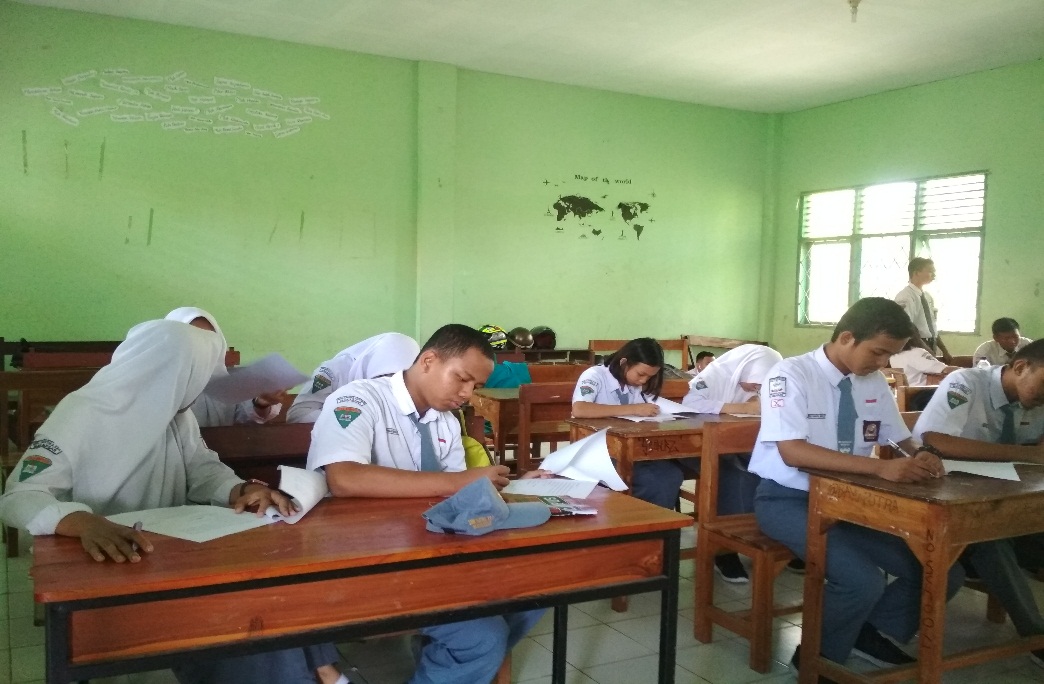 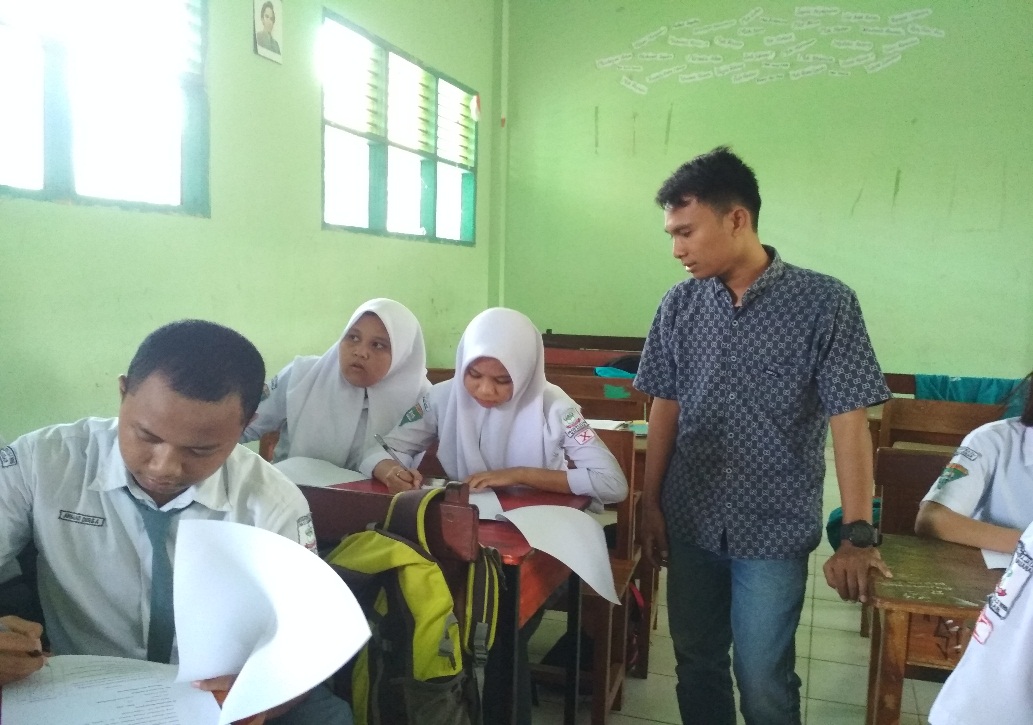 PELAKSANAAN TEKNIK RESTRUKTURISASI KOGNITIFPERTEMUAN PERTAMA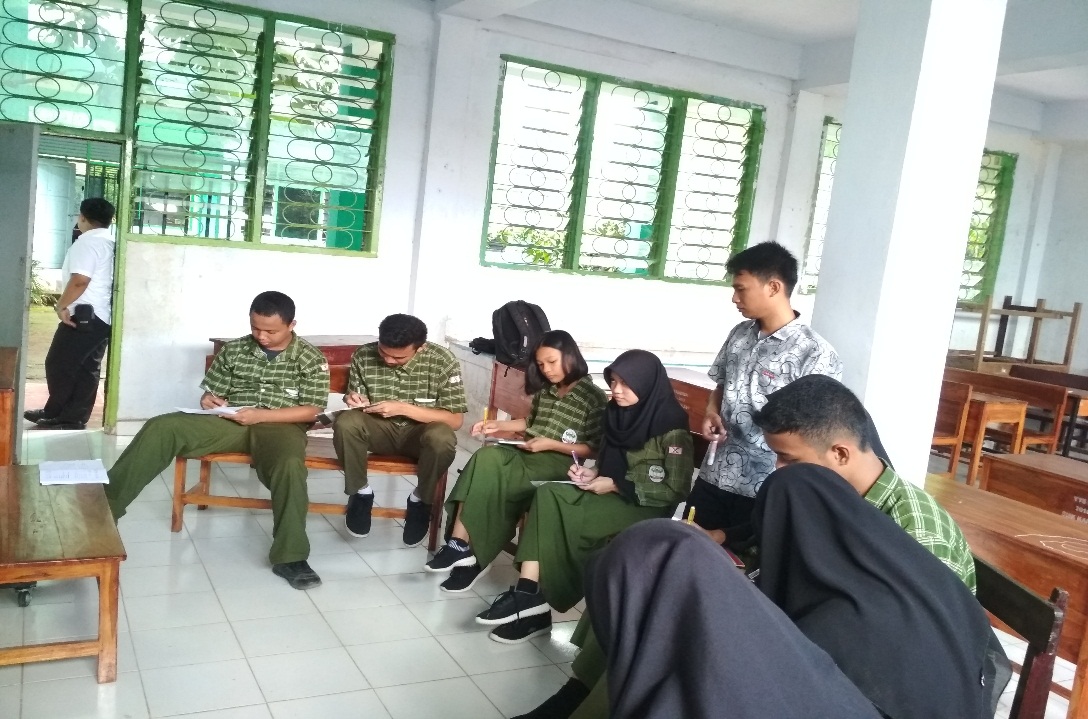 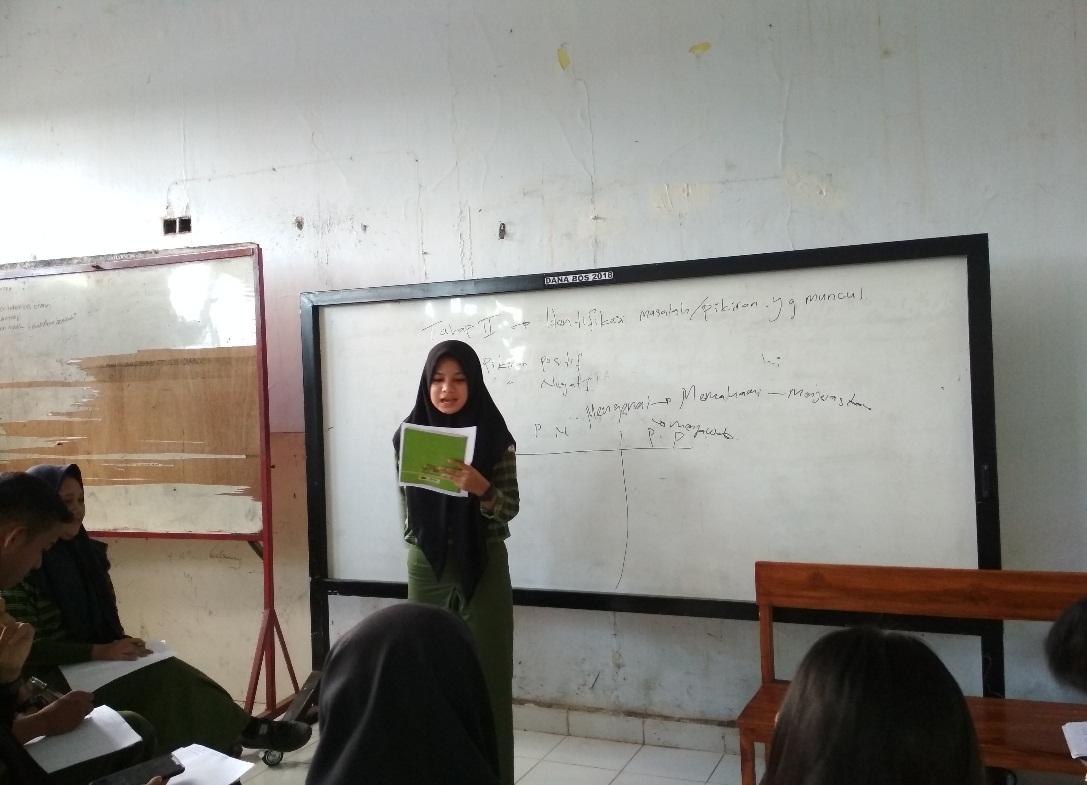 PELAKSANAAN TEKNIK RESTRUKTURISASI KOGNITIFPERTEMUAN KE-DUA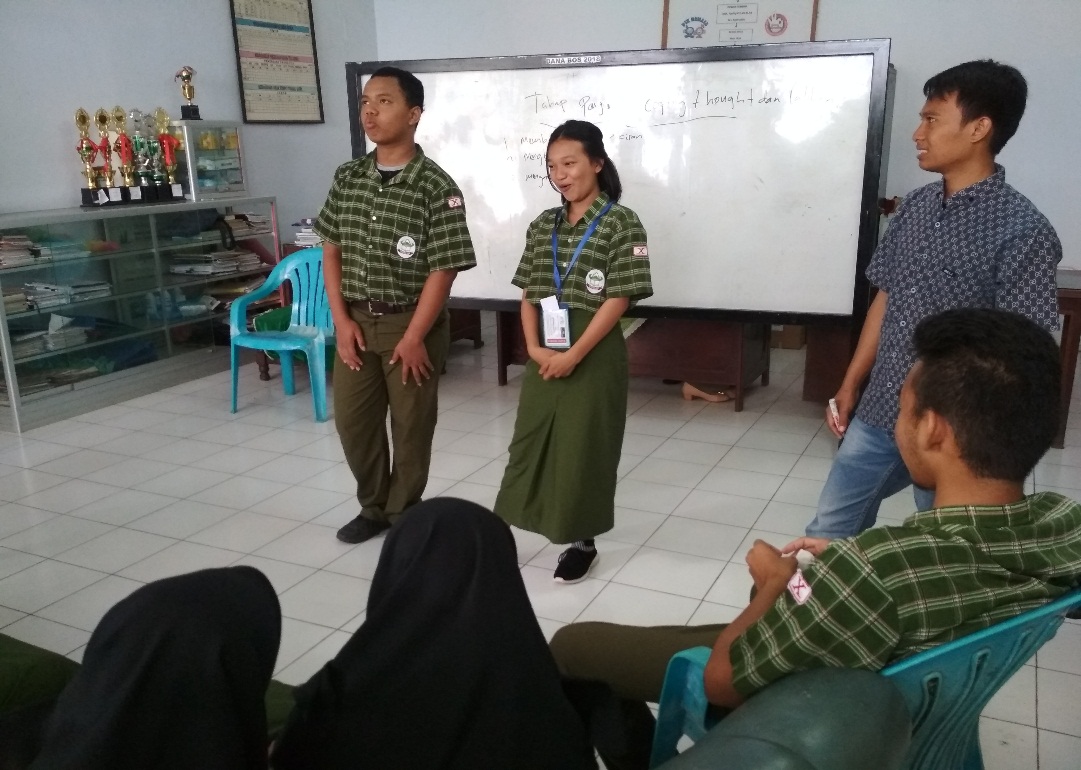 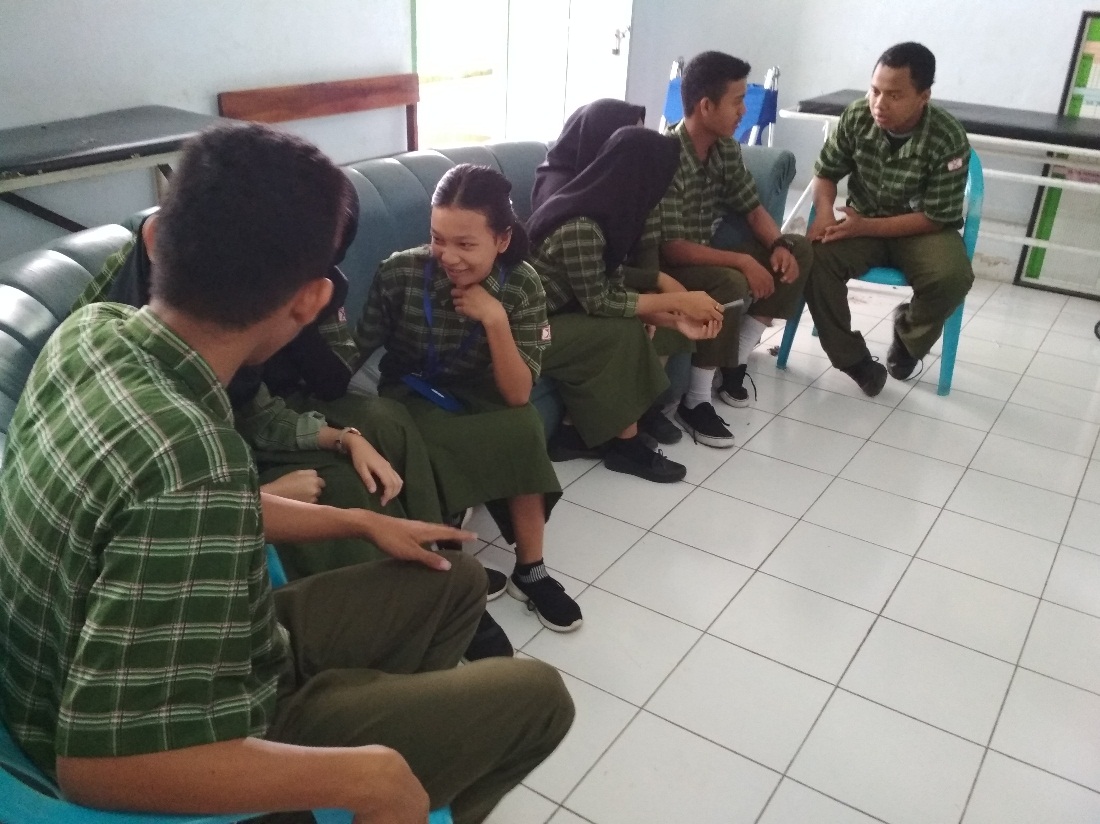 PELAKSANAAN TEKNIK RESTRUKTURISASI KOGNITIFPERTEMUAN KE-TIGA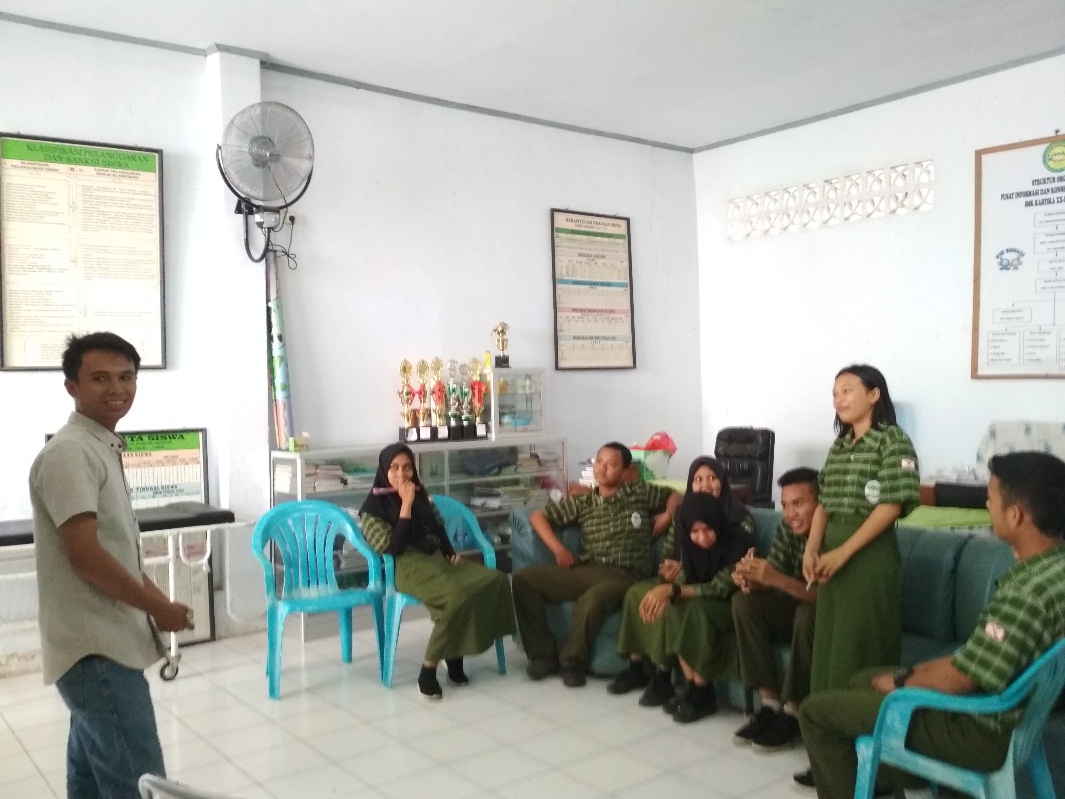 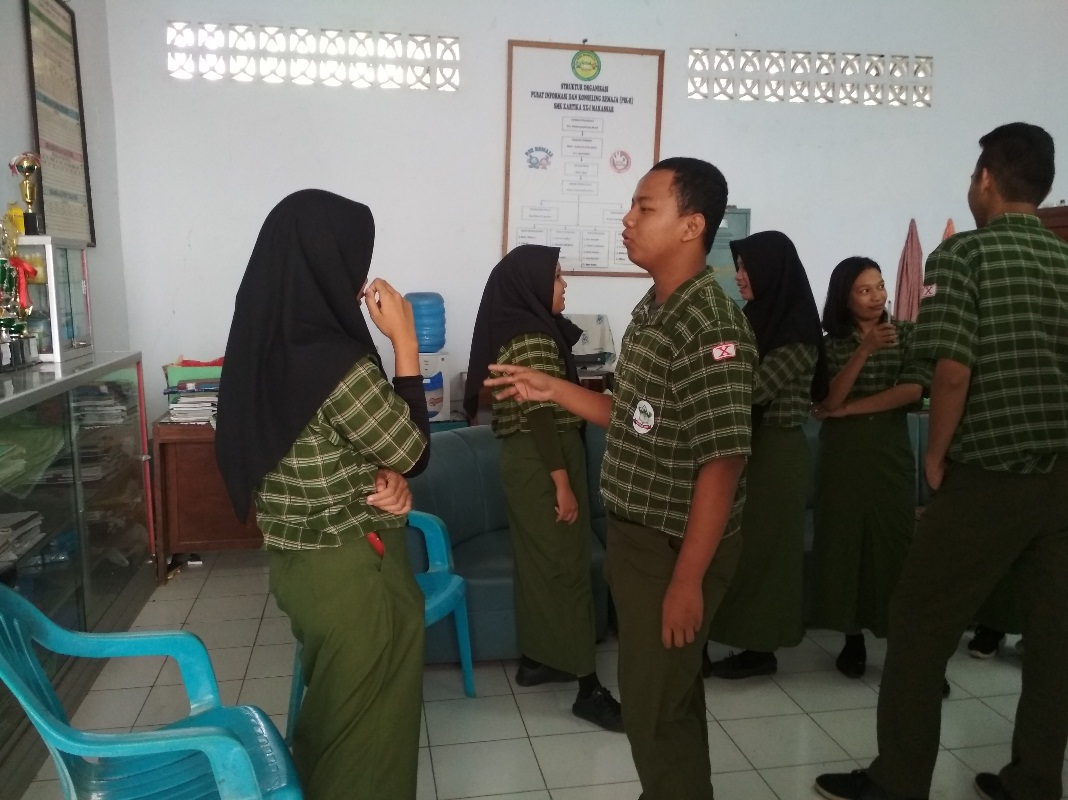 PELAKSANAAN TEKNIK RESTRUKTURISASI KOGNITIFPERTEMUAN KE-EMPAT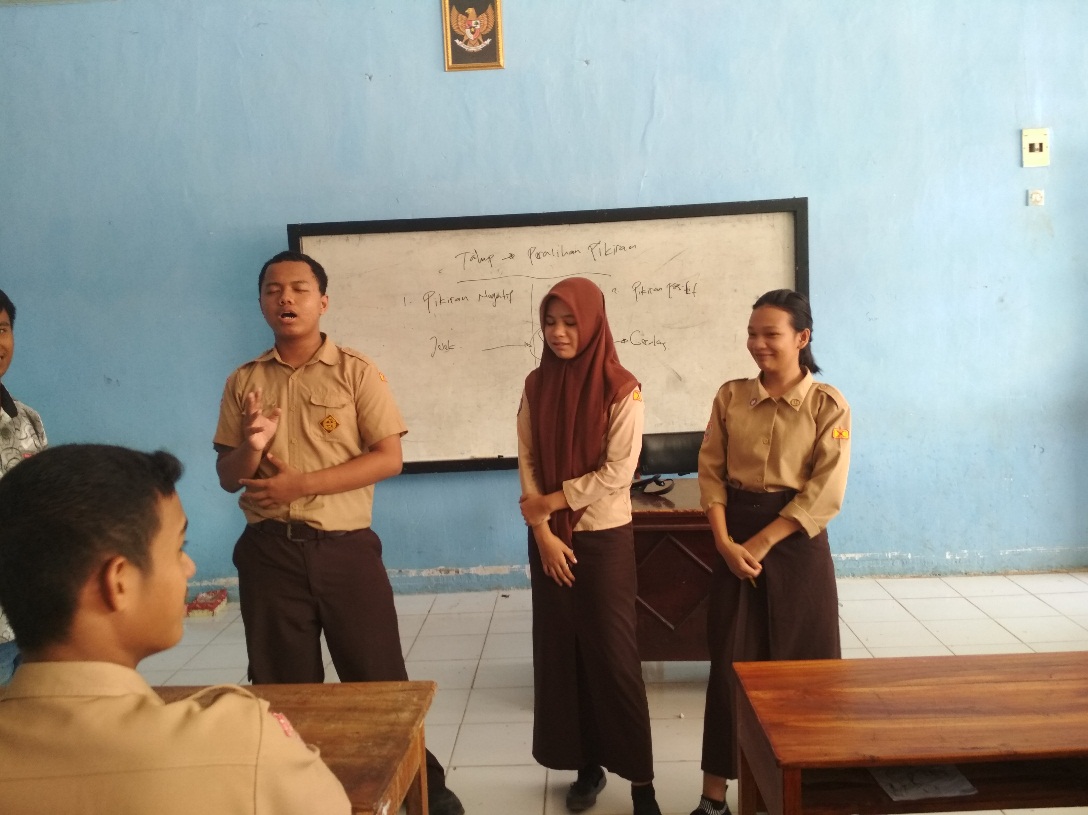 TAHAP V LATIHAN PENGUATAN POSITIF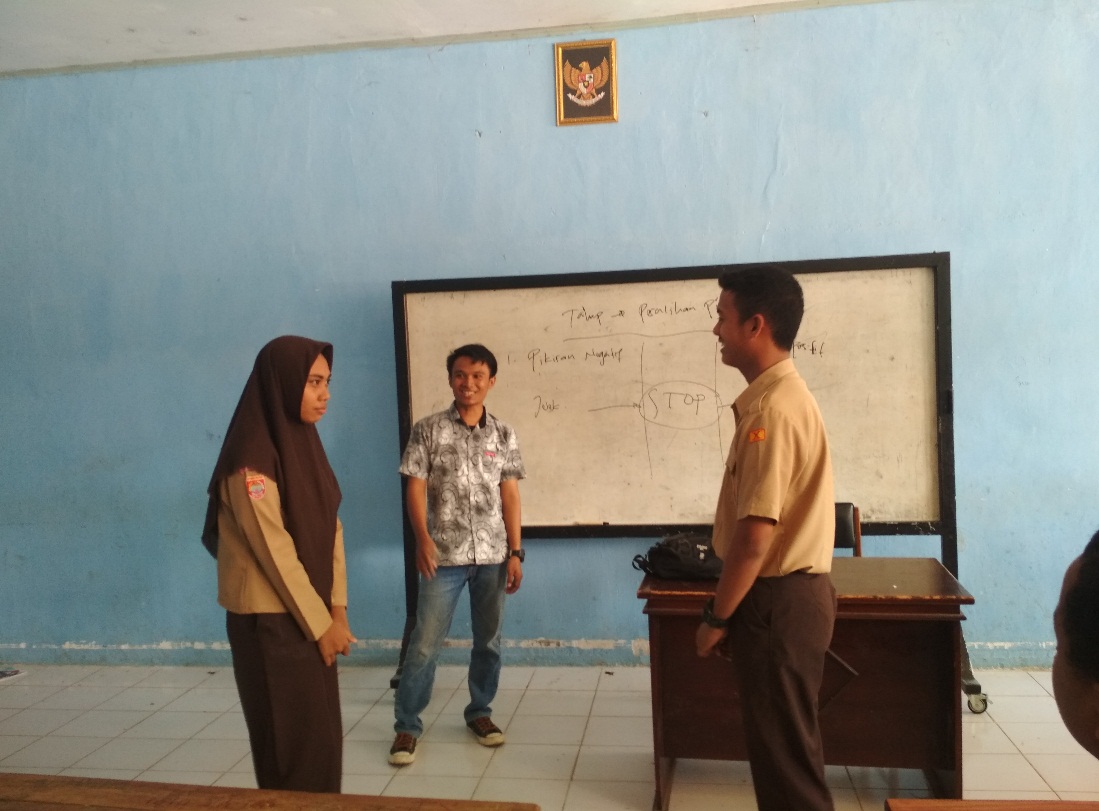 PELAKSANAAN POST-TEST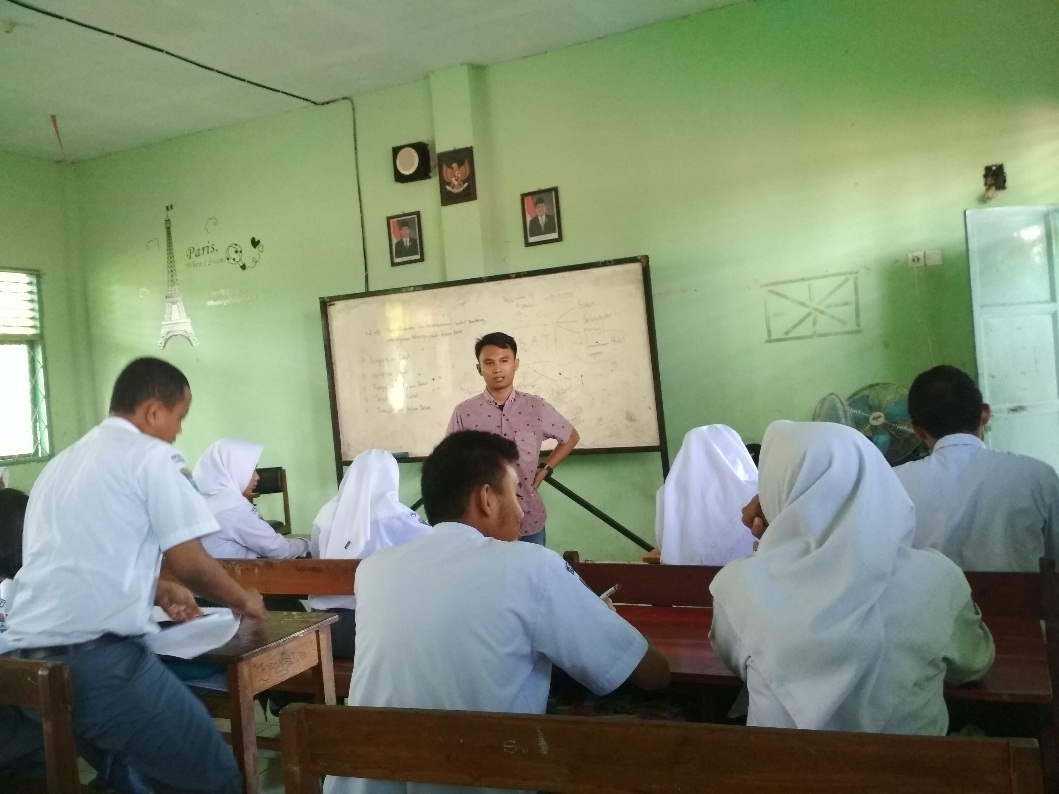 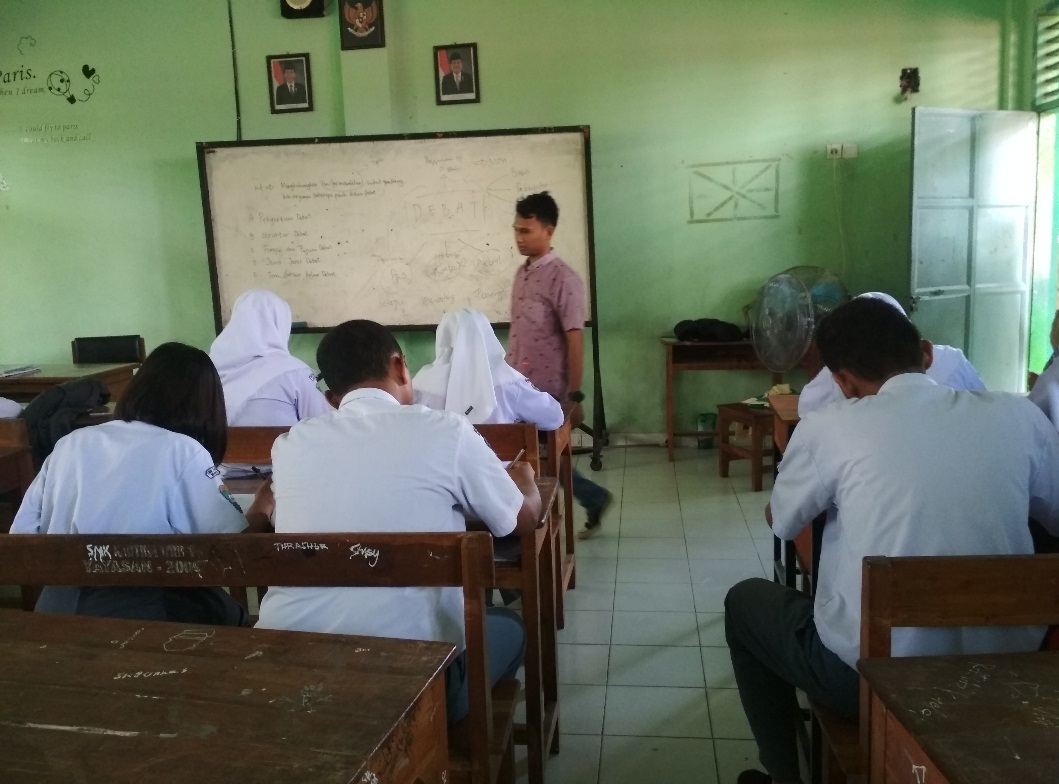 